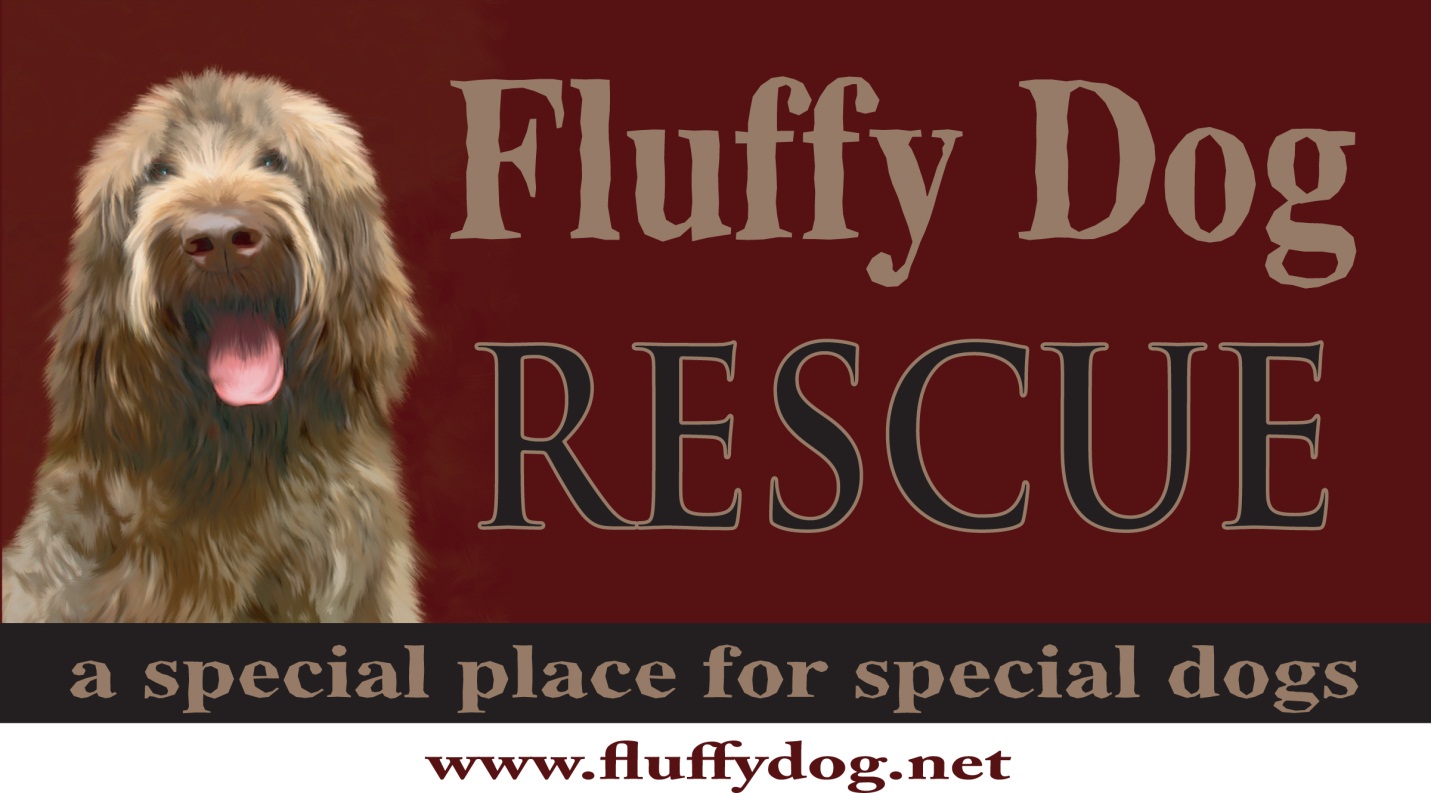 Adopt one of these wonderfully fluffy dogs today!See us at www.fluffydog.net in Hartland, WI. Most of our dogs are rescued from kill shelters in southern states. They are all in Wisconsin in loving foster homes awaiting their “furever” homes. All dogs will be spayed/neutered, vaccinated and microchipped.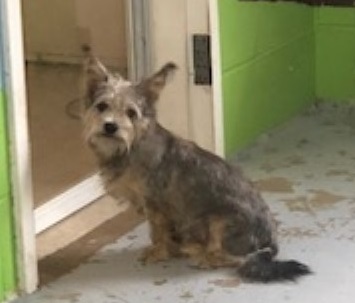 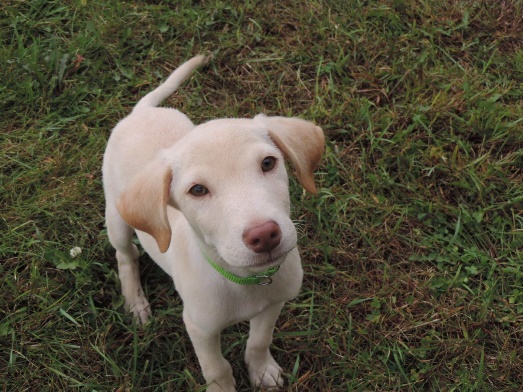 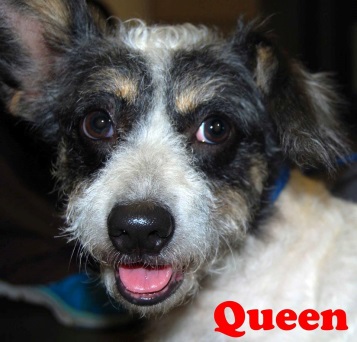 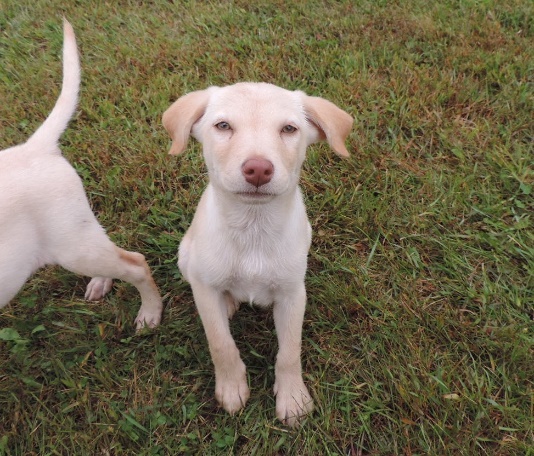 TiffanyFemaleSchnauzer Mix3 yearsRogerMaleLab MixYoungDottieFemaleCorgi  MixYoungJoplinFemaleLab MixYoung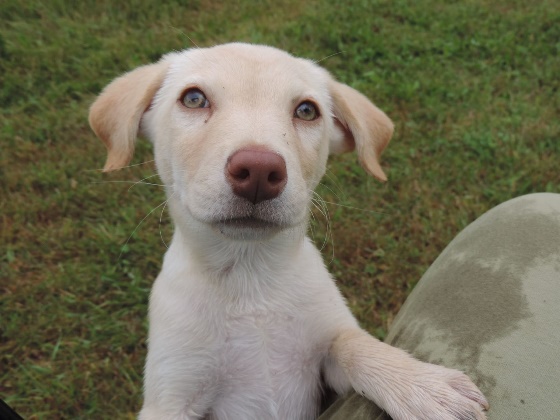 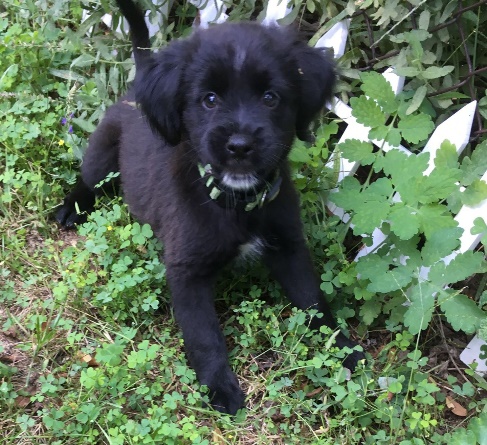 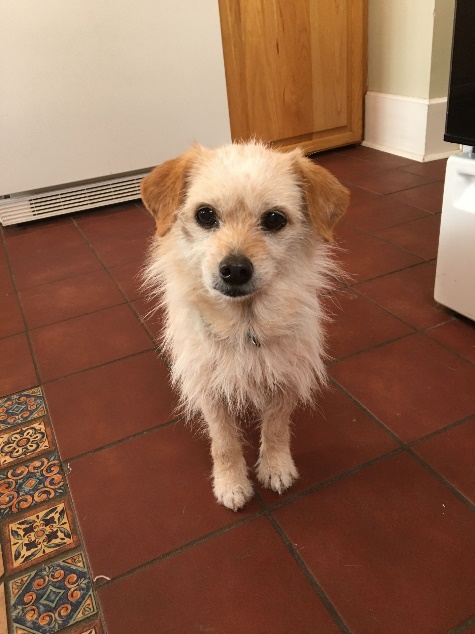 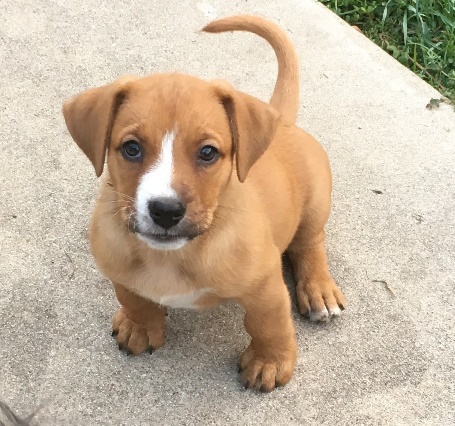 JaniceFemaleLab MixYoungMorelFemaleCairn Terrier MixYoungMimiFemaleTerrier MixSeniorPortobelloMaleCairn Terrier MixYoung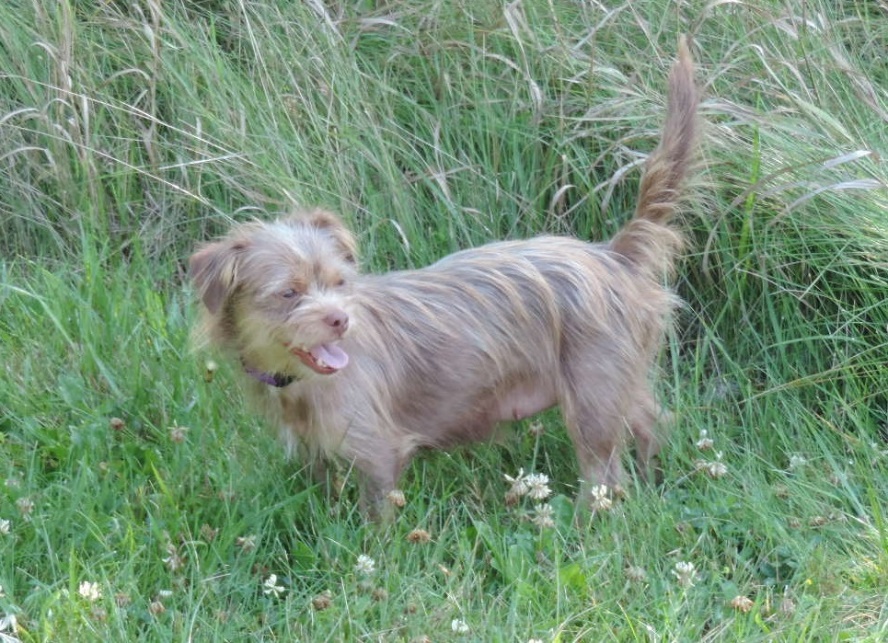 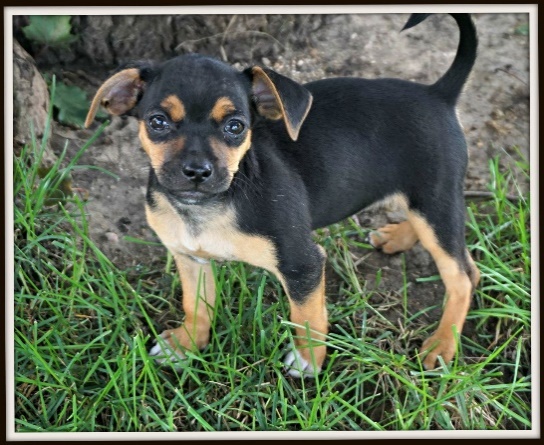 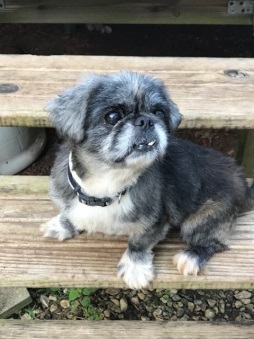 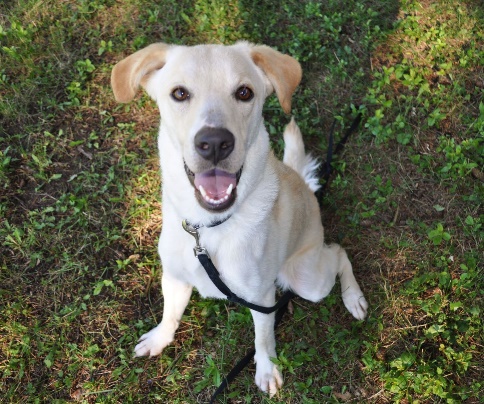 Passion FruitFemaleDachshund/Shi Tzu Mix1 yearMangoFemaleDachshund/Shi Tzu MixYoungBuzzMalePeke Mix6 yearsSirenFemaleLab mixYoung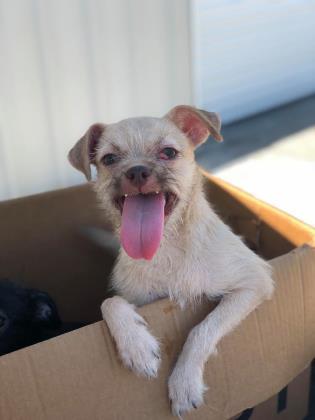 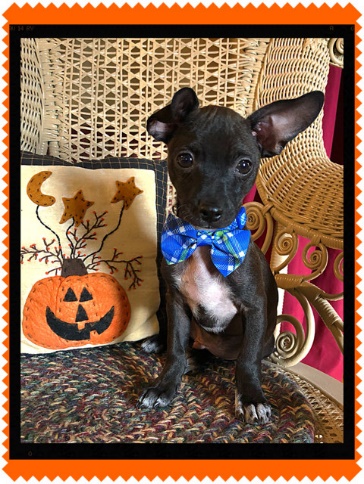 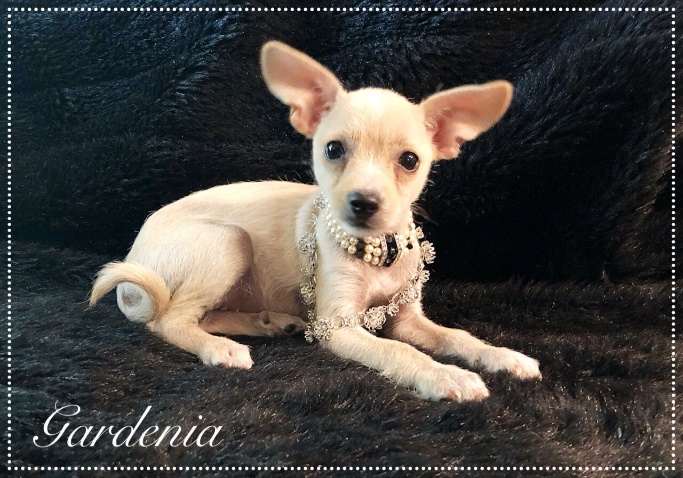 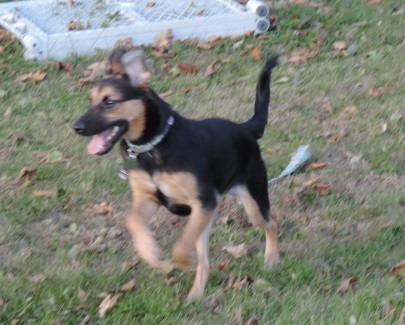 SaffronFemaleWired Terrier MixYoungBachelor ButtonMaleChihuahua/Dachshund MixYoungGardeniaFemaleChihuahua/Dachshund MixYoungKon-TikiFemaleShepard Mix6 months (10/30)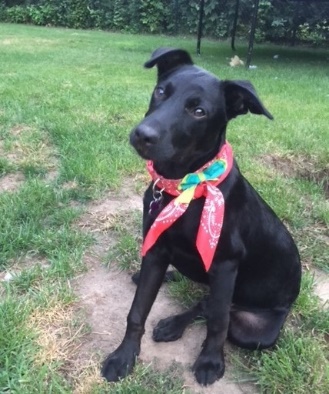 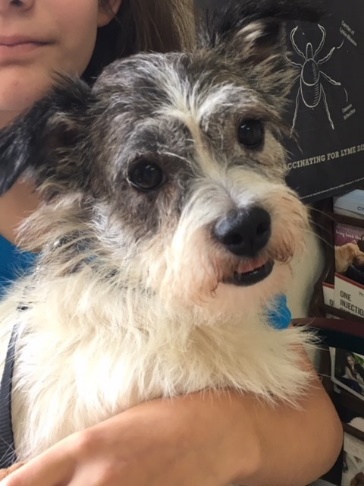 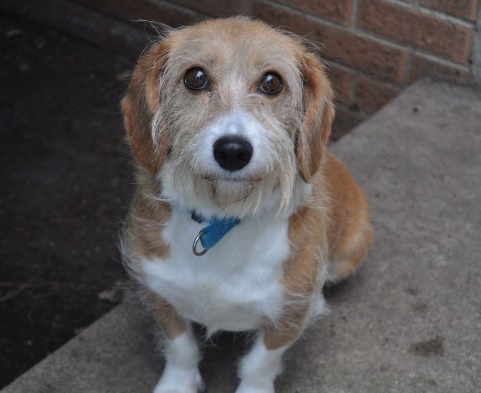 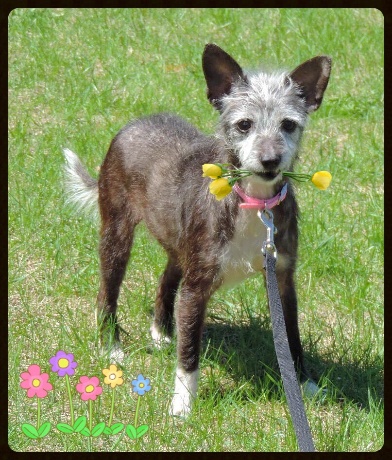 DraperMaleFlat-Coated/Labrador Retriever MixYoungGizmoMaleShih Tzu Mix6 yearsTammyFemaleDachshund Mix5 yearsZinniaFemaleChihuahua/Chinese Crested Mix7 years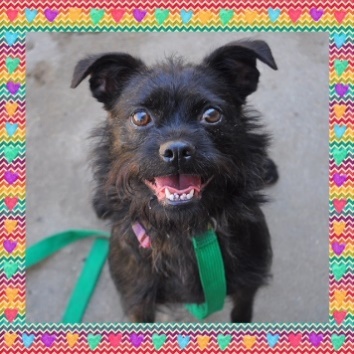 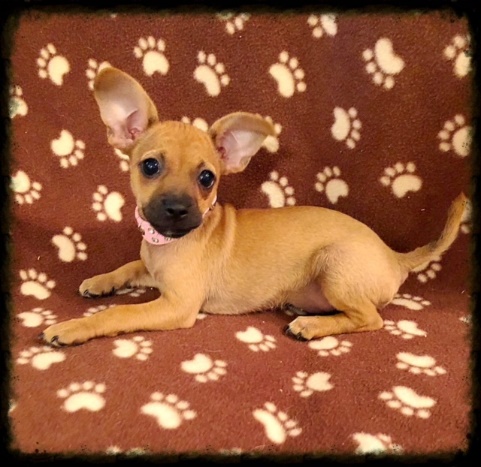 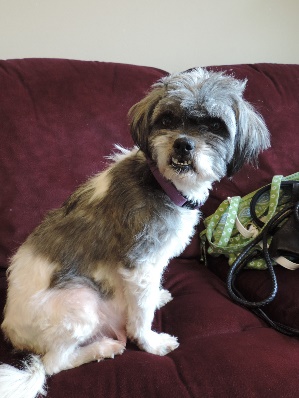 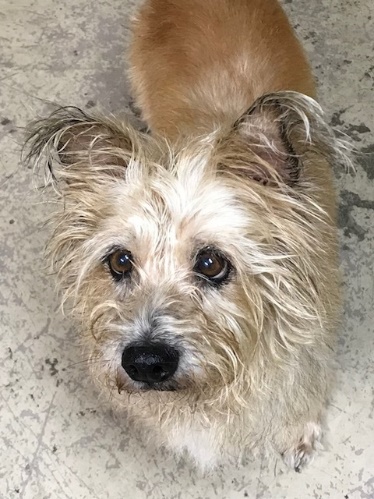 BellaFemaleBrussels/Boston Terrier Mix3 yearsMarigoldFemaleChihuahua MixYoungCroutonFemaleShih Tzu Mix3 yearsHappyFemaleWestie Mix7 years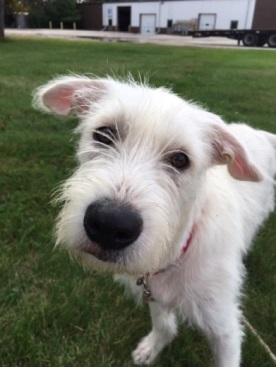 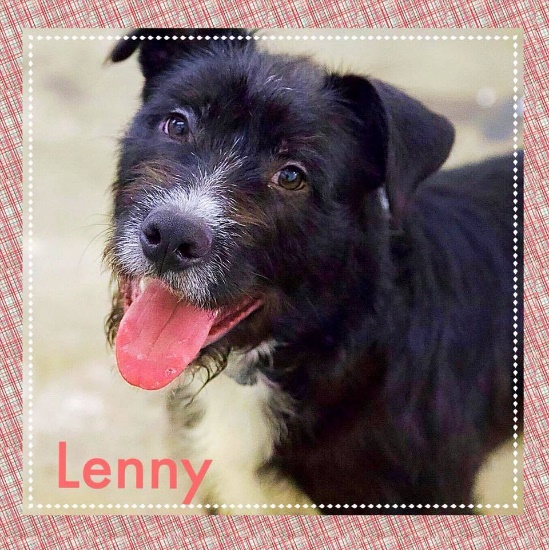 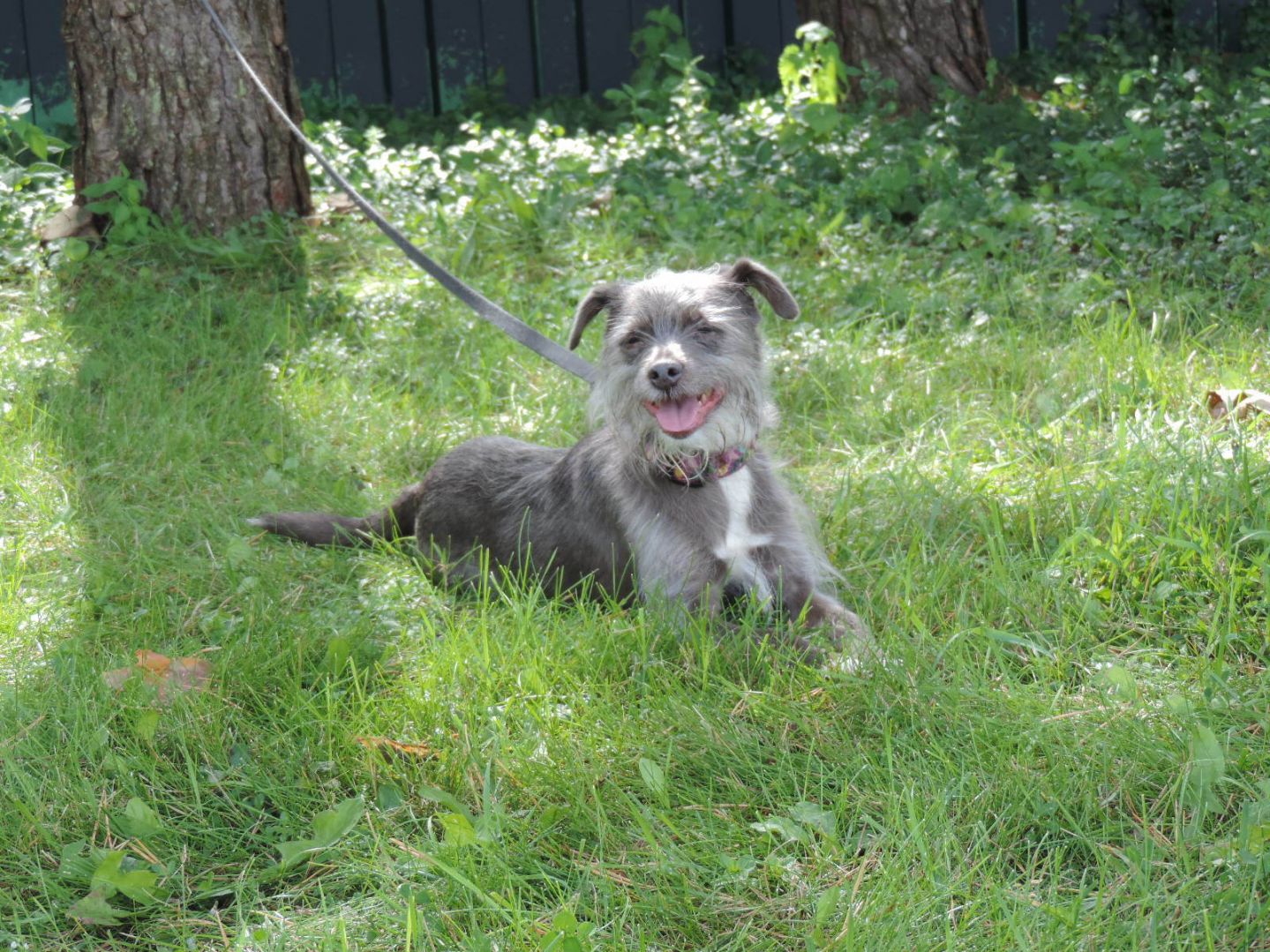 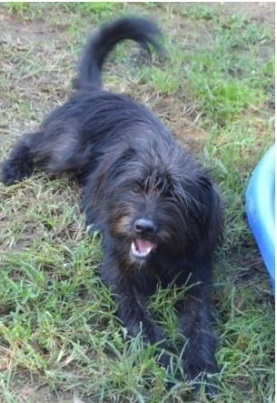 TeddyMaleWirehaired Terrier Mix6 months (10/1)LennoxMaleTerrier Mix1 yearZuzuFemaleWirehaired Terrier Mix7 yearsBrambleFemaleWirehaired Terrier Mix1 year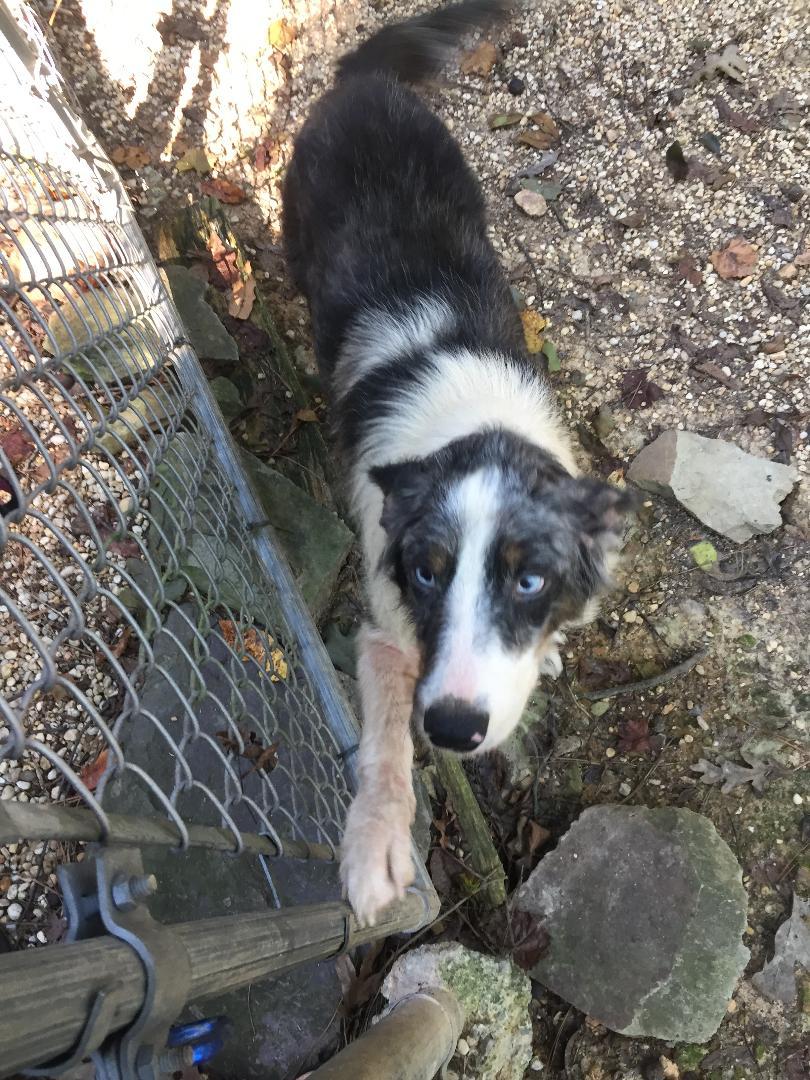 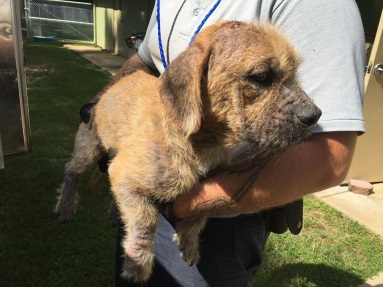 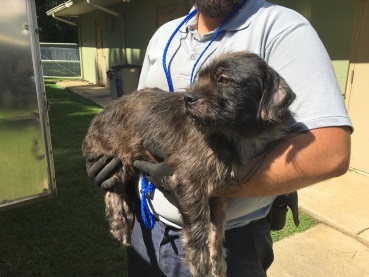 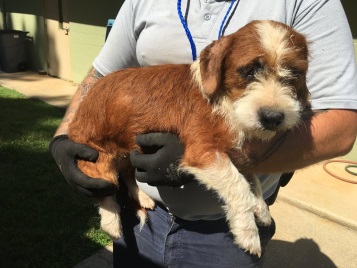 KeplerMaleCollie/Australian Shepherd Mix6 yearsChowderMaleBasset MixYoungCiderMaleBasset  MixYoungCranberryFemaleBasset  MixYoung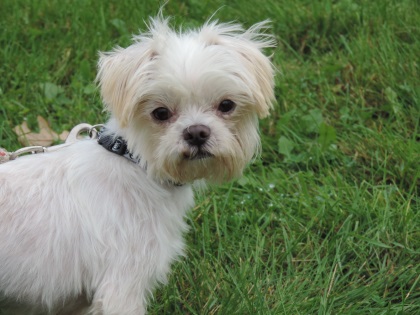 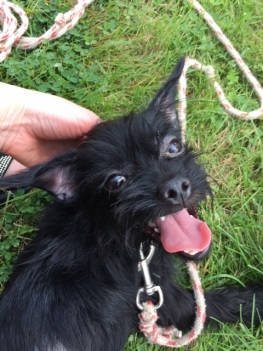 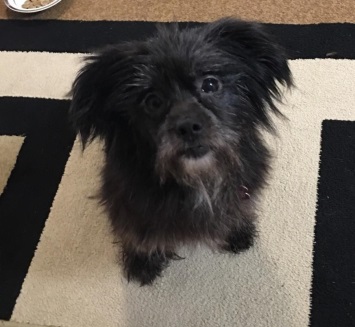 LouieMaleMaltese Mix1 yearSiennaFemaleWirehaired Terrier MixYoungMercedesFemaleWirehaired Terrier MixYoung